新北市永平高級中學107學年度溪洲川流學第二週教案  課程照片教學領域社會領域地理科教學單元瓦磘溝的環境概述與河川地景（Google Earth的運用）瓦磘溝的環境概述與河川地景（Google Earth的運用）瓦磘溝的環境概述與河川地景（Google Earth的運用）瓦磘溝的環境概述與河川地景（Google Earth的運用）授課年級高一教學日期2018/9/212018/9/212018/9/212018/9/21設計者陳政典、蔡雅涵教學者陳政典、蔡雅涵陳政典、蔡雅涵陳政典、蔡雅涵陳政典、蔡雅涵共備教師陳政典、蔡雅涵實施節數共＿＿2＿＿節，授課為本單元第＿1、2＿節共＿＿2＿＿節，授課為本單元第＿1、2＿節共＿＿2＿＿節，授課為本單元第＿1、2＿節共＿＿2＿＿節，授課為本單元第＿1、2＿節教材來源 ■自編教材　□教科書＿＿＿＿版　□改編教科書＿＿＿＿版　□其他＿＿＿＿＿ ■自編教材　□教科書＿＿＿＿版　□改編教科書＿＿＿＿版　□其他＿＿＿＿＿ ■自編教材　□教科書＿＿＿＿版　□改編教科書＿＿＿＿版　□其他＿＿＿＿＿ ■自編教材　□教科書＿＿＿＿版　□改編教科書＿＿＿＿版　□其他＿＿＿＿＿ ■自編教材　□教科書＿＿＿＿版　□改編教科書＿＿＿＿版　□其他＿＿＿＿＿ ■自編教材　□教科書＿＿＿＿版　□改編教科書＿＿＿＿版　□其他＿＿＿＿＿能力指標A2 系統思考與解決問題具備系統思考、分析與探索的素養，深化後設思考，並積極面對挑戰以解決人生的各種問題。B2 科技資訊與媒體素養具備適當運用科技、資訊與媒體之素養，進行各類媒體識讀與批判，並能反思科技、資訊與媒體倫理的議題。C2 人際關係與團隊合作發展適切的人際互動關係，並展現包容異己、溝通協調及團隊合作的精神與行動。A2 系統思考與解決問題具備系統思考、分析與探索的素養，深化後設思考，並積極面對挑戰以解決人生的各種問題。B2 科技資訊與媒體素養具備適當運用科技、資訊與媒體之素養，進行各類媒體識讀與批判，並能反思科技、資訊與媒體倫理的議題。C2 人際關係與團隊合作發展適切的人際互動關係，並展現包容異己、溝通協調及團隊合作的精神與行動。A2 系統思考與解決問題具備系統思考、分析與探索的素養，深化後設思考，並積極面對挑戰以解決人生的各種問題。B2 科技資訊與媒體素養具備適當運用科技、資訊與媒體之素養，進行各類媒體識讀與批判，並能反思科技、資訊與媒體倫理的議題。C2 人際關係與團隊合作發展適切的人際互動關係，並展現包容異己、溝通協調及團隊合作的精神與行動。A2 系統思考與解決問題具備系統思考、分析與探索的素養，深化後設思考，並積極面對挑戰以解決人生的各種問題。B2 科技資訊與媒體素養具備適當運用科技、資訊與媒體之素養，進行各類媒體識讀與批判，並能反思科技、資訊與媒體倫理的議題。C2 人際關係與團隊合作發展適切的人際互動關係，並展現包容異己、溝通協調及團隊合作的精神與行動。A2 系統思考與解決問題具備系統思考、分析與探索的素養，深化後設思考，並積極面對挑戰以解決人生的各種問題。B2 科技資訊與媒體素養具備適當運用科技、資訊與媒體之素養，進行各類媒體識讀與批判，並能反思科技、資訊與媒體倫理的議題。C2 人際關係與團隊合作發展適切的人際互動關係，並展現包容異己、溝通協調及團隊合作的精神與行動。A2 系統思考與解決問題具備系統思考、分析與探索的素養，深化後設思考，並積極面對挑戰以解決人生的各種問題。B2 科技資訊與媒體素養具備適當運用科技、資訊與媒體之素養，進行各類媒體識讀與批判，並能反思科技、資訊與媒體倫理的議題。C2 人際關係與團隊合作發展適切的人際互動關係，並展現包容異己、溝通協調及團隊合作的精神與行動。教學目標1.練習Google Earth的蒐尋、加入點位及設定路徑等基本功能，並能運用Google Earth來找出研究區的流域位置及特徵。2.找出一條河流及其相關點位，利用Google Earth來做飛覽模式飛行。3.錄製河流飛覽路線及景點導覽影片。1.練習Google Earth的蒐尋、加入點位及設定路徑等基本功能，並能運用Google Earth來找出研究區的流域位置及特徵。2.找出一條河流及其相關點位，利用Google Earth來做飛覽模式飛行。3.錄製河流飛覽路線及景點導覽影片。1.練習Google Earth的蒐尋、加入點位及設定路徑等基本功能，並能運用Google Earth來找出研究區的流域位置及特徵。2.找出一條河流及其相關點位，利用Google Earth來做飛覽模式飛行。3.錄製河流飛覽路線及景點導覽影片。1.練習Google Earth的蒐尋、加入點位及設定路徑等基本功能，並能運用Google Earth來找出研究區的流域位置及特徵。2.找出一條河流及其相關點位，利用Google Earth來做飛覽模式飛行。3.錄製河流飛覽路線及景點導覽影片。1.練習Google Earth的蒐尋、加入點位及設定路徑等基本功能，並能運用Google Earth來找出研究區的流域位置及特徵。2.找出一條河流及其相關點位，利用Google Earth來做飛覽模式飛行。3.錄製河流飛覽路線及景點導覽影片。1.練習Google Earth的蒐尋、加入點位及設定路徑等基本功能，並能運用Google Earth來找出研究區的流域位置及特徵。2.找出一條河流及其相關點位，利用Google Earth來做飛覽模式飛行。3.錄製河流飛覽路線及景點導覽影片。節次教學活動名稱教學活動名稱教學活動名稱時間教學資源評量方式2-12-2壹、準備活動　一、各組開啟上週製作之地景導覽卡的簡報檔　二、安裝Google Earth程式　三、安裝螢幕錄影、影片編輯程式引起動機：　播放齊伯林鳥瞰台灣的一段影片，以及用Google Earth飛覽模式製作的影片，討論其成本及差異。貳、發展活動活動一：匯出地景導覽卡(一)各組將Google簡報中的導覽卡各頁面，以全螢幕截圖的方式，分別儲存為JPG圖片檔，方便待會加入Google Earth中。活動二：Google Earth的基礎操作與飛覽模式編輯(一)地景點位的加入：在Google Earth中，運用「搜尋功能(地名或地址)」找出要介紹的河川點位，將其圖標加入圖層中。(二)點位導覽卡匯入：在「新增點位」的屬性資料中，加入已製作好的導覽卡圖片檔。(三)飛覽模式的路徑編輯：運用「新增路徑」功能，設計適當的飛覽路徑，將各點位串連起來，並在路徑的屬性資料中，設定完成－隱藏線條、俯視角度、飛行高度等參數。(四)預覽飛行路徑及景點內容的呈現進行微調，定稿後將成果匯出為KMZ檔。活動三：飛覽影片的後製(一)BandiCam錄製軟體的操作簡介(二)錄製飛覽影片：在Google Earth介面中開始預覽飛覽路徑，同步啟動BandiCam錄影功能，於飛行至導覽點位時手動暫停飛行，並停留適當的文字閱讀時間。(三)編輯飛覽影片：將BandiCam所錄製的影片，以影片編輯程式進行後製，加入片頭、片尾、配樂、特效等。（依學生製作的速度做適度的調整，可以1節課，亦可2節課，或回家製作）参、綜合活動
一、各組簡介其飛覽景點及路徑成果二、將指定飛覽作業上傳至Google Classroom，並按「繳交」才完成程序。壹、準備活動　一、各組開啟上週製作之地景導覽卡的簡報檔　二、安裝Google Earth程式　三、安裝螢幕錄影、影片編輯程式引起動機：　播放齊伯林鳥瞰台灣的一段影片，以及用Google Earth飛覽模式製作的影片，討論其成本及差異。貳、發展活動活動一：匯出地景導覽卡(一)各組將Google簡報中的導覽卡各頁面，以全螢幕截圖的方式，分別儲存為JPG圖片檔，方便待會加入Google Earth中。活動二：Google Earth的基礎操作與飛覽模式編輯(一)地景點位的加入：在Google Earth中，運用「搜尋功能(地名或地址)」找出要介紹的河川點位，將其圖標加入圖層中。(二)點位導覽卡匯入：在「新增點位」的屬性資料中，加入已製作好的導覽卡圖片檔。(三)飛覽模式的路徑編輯：運用「新增路徑」功能，設計適當的飛覽路徑，將各點位串連起來，並在路徑的屬性資料中，設定完成－隱藏線條、俯視角度、飛行高度等參數。(四)預覽飛行路徑及景點內容的呈現進行微調，定稿後將成果匯出為KMZ檔。活動三：飛覽影片的後製(一)BandiCam錄製軟體的操作簡介(二)錄製飛覽影片：在Google Earth介面中開始預覽飛覽路徑，同步啟動BandiCam錄影功能，於飛行至導覽點位時手動暫停飛行，並停留適當的文字閱讀時間。(三)編輯飛覽影片：將BandiCam所錄製的影片，以影片編輯程式進行後製，加入片頭、片尾、配樂、特效等。（依學生製作的速度做適度的調整，可以1節課，亦可2節課，或回家製作）参、綜合活動
一、各組簡介其飛覽景點及路徑成果二、將指定飛覽作業上傳至Google Classroom，並按「繳交」才完成程序。壹、準備活動　一、各組開啟上週製作之地景導覽卡的簡報檔　二、安裝Google Earth程式　三、安裝螢幕錄影、影片編輯程式引起動機：　播放齊伯林鳥瞰台灣的一段影片，以及用Google Earth飛覽模式製作的影片，討論其成本及差異。貳、發展活動活動一：匯出地景導覽卡(一)各組將Google簡報中的導覽卡各頁面，以全螢幕截圖的方式，分別儲存為JPG圖片檔，方便待會加入Google Earth中。活動二：Google Earth的基礎操作與飛覽模式編輯(一)地景點位的加入：在Google Earth中，運用「搜尋功能(地名或地址)」找出要介紹的河川點位，將其圖標加入圖層中。(二)點位導覽卡匯入：在「新增點位」的屬性資料中，加入已製作好的導覽卡圖片檔。(三)飛覽模式的路徑編輯：運用「新增路徑」功能，設計適當的飛覽路徑，將各點位串連起來，並在路徑的屬性資料中，設定完成－隱藏線條、俯視角度、飛行高度等參數。(四)預覽飛行路徑及景點內容的呈現進行微調，定稿後將成果匯出為KMZ檔。活動三：飛覽影片的後製(一)BandiCam錄製軟體的操作簡介(二)錄製飛覽影片：在Google Earth介面中開始預覽飛覽路徑，同步啟動BandiCam錄影功能，於飛行至導覽點位時手動暫停飛行，並停留適當的文字閱讀時間。(三)編輯飛覽影片：將BandiCam所錄製的影片，以影片編輯程式進行後製，加入片頭、片尾、配樂、特效等。（依學生製作的速度做適度的調整，可以1節課，亦可2節課，或回家製作）参、綜合活動
一、各組簡介其飛覽景點及路徑成果二、將指定飛覽作業上傳至Google Classroom，並按「繳交」才完成程序。10分10分10分10分5分10分10分25分10分PCGoogle EarthBandicam螢幕錄影程式Google ClassroomYoutubeGoogle SlideGoogle Chrome圖片蒐尋Google EarthGoogle EarthBandiCam錄製軟體YoutubeGoogle ClassroomGoogle Slide
Youtube能用螢幕截圖方式將指定的投影片截取下來，再上傳能將飛覽路線KMZ檔匯出將錄製下來的影片存成MP4或轉檔成MP4，上傳至Youtube，並設定為公開模式，再將網址貼於Google Classroom作業區內。依各組繳交的飛覽點位及報告來評分參考資料(含論文、期刊、書刊剪報、專書、網路資料、他人教學教案等)參考資料(含論文、期刊、書刊剪報、專書、網路資料、他人教學教案等)參考資料(含論文、期刊、書刊剪報、專書、網路資料、他人教學教案等)參考資料(含論文、期刊、書刊剪報、專書、網路資料、他人教學教案等)參考資料(含論文、期刊、書刊剪報、專書、網路資料、他人教學教案等)參考資料(含論文、期刊、書刊剪報、專書、網路資料、他人教學教案等)參考資料(含論文、期刊、書刊剪報、專書、網路資料、他人教學教案等)齊伯林鳥瞰台灣影片（北部區域）永平高中新店溪川流學飛覽影片齊伯林鳥瞰台灣影片（北部區域）永平高中新店溪川流學飛覽影片齊伯林鳥瞰台灣影片（北部區域）永平高中新店溪川流學飛覽影片齊伯林鳥瞰台灣影片（北部區域）永平高中新店溪川流學飛覽影片齊伯林鳥瞰台灣影片（北部區域）永平高中新店溪川流學飛覽影片齊伯林鳥瞰台灣影片（北部區域）永平高中新店溪川流學飛覽影片齊伯林鳥瞰台灣影片（北部區域）永平高中新店溪川流學飛覽影片附錄(學習單或其他相關資料)附錄(學習單或其他相關資料)附錄(學習單或其他相關資料)附錄(學習單或其他相關資料)附錄(學習單或其他相關資料)附錄(學習單或其他相關資料)附錄(學習單或其他相關資料)Google Earth 電腦專業版：https://www.google.com/intl/zh-TW/earth/desktop/Bandicam 螢幕錄影程式：https://www.bandicam.com/tw/Google Earth 電腦專業版：https://www.google.com/intl/zh-TW/earth/desktop/Bandicam 螢幕錄影程式：https://www.bandicam.com/tw/Google Earth 電腦專業版：https://www.google.com/intl/zh-TW/earth/desktop/Bandicam 螢幕錄影程式：https://www.bandicam.com/tw/Google Earth 電腦專業版：https://www.google.com/intl/zh-TW/earth/desktop/Bandicam 螢幕錄影程式：https://www.bandicam.com/tw/Google Earth 電腦專業版：https://www.google.com/intl/zh-TW/earth/desktop/Bandicam 螢幕錄影程式：https://www.bandicam.com/tw/Google Earth 電腦專業版：https://www.google.com/intl/zh-TW/earth/desktop/Bandicam 螢幕錄影程式：https://www.bandicam.com/tw/Google Earth 電腦專業版：https://www.google.com/intl/zh-TW/earth/desktop/Bandicam 螢幕錄影程式：https://www.bandicam.com/tw/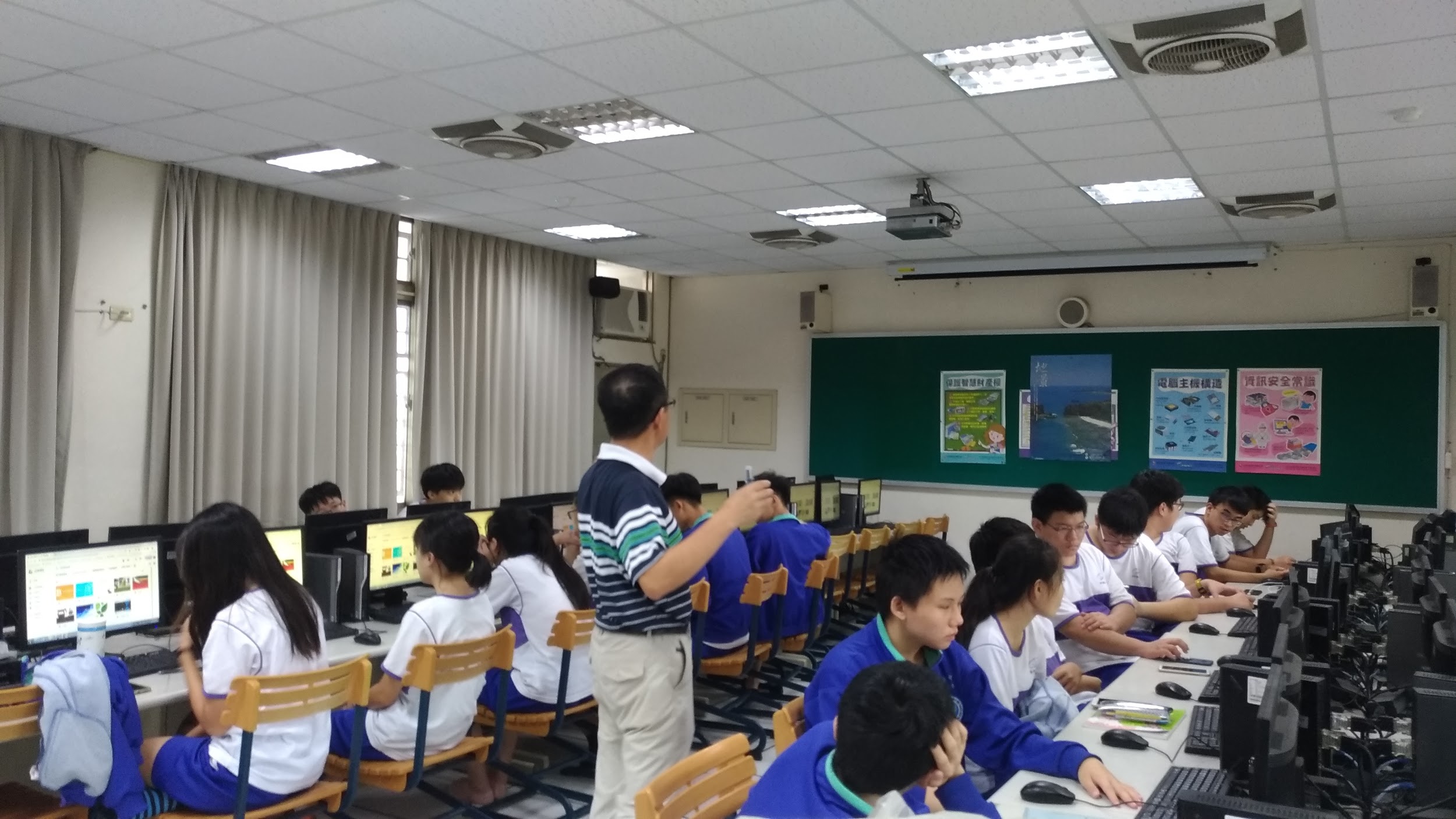 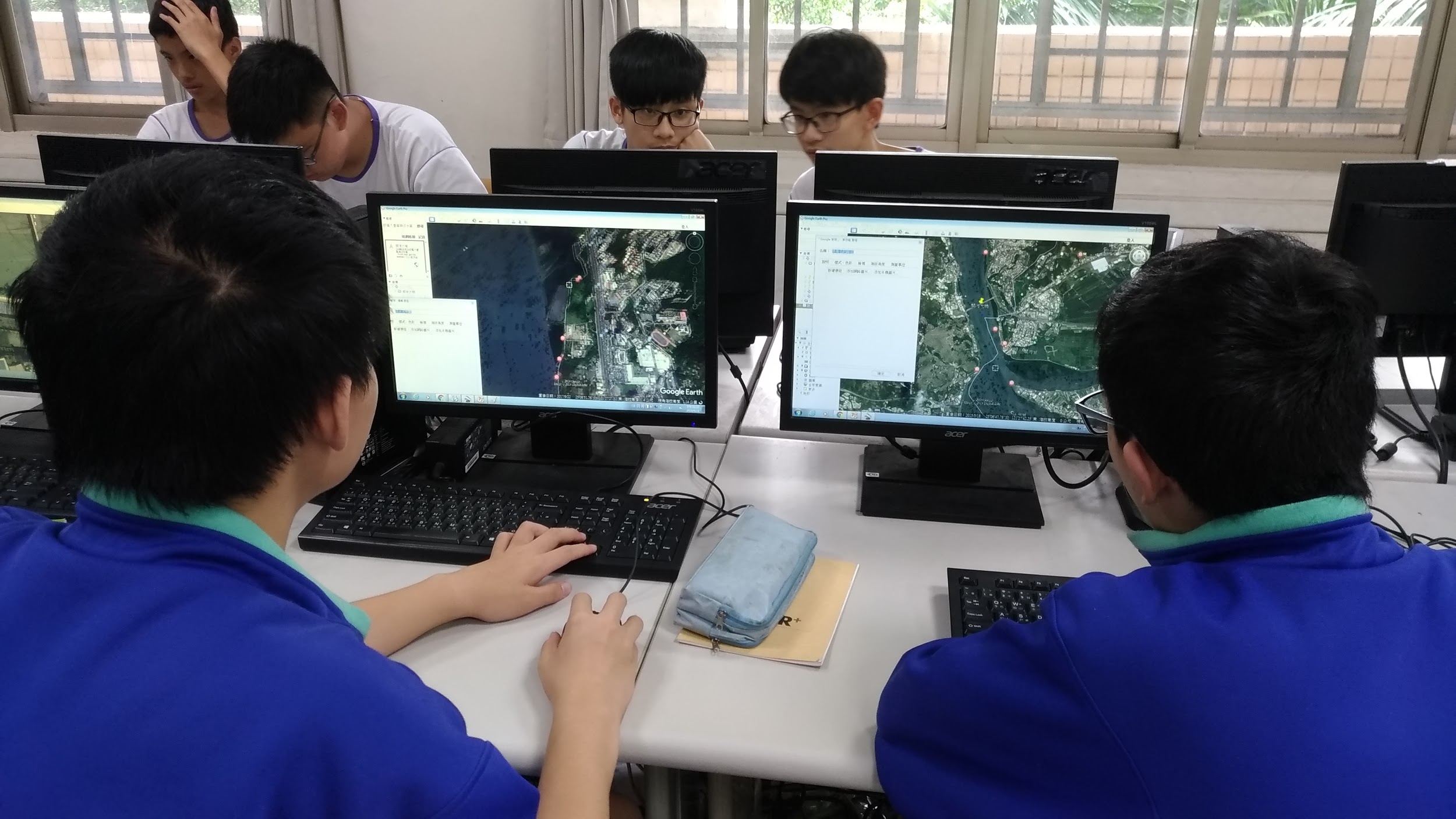 第二週為飛覽路線的規劃與錄製，因為顧及Google Earth及錄製影片的程式效能，決定在電腦教室上課，照片為上課中學生上機情形，精神飽滿，十分認真。各組分別規劃路線及飛覽試飛的練習，相片中為組員相互討論及技術分享的情形。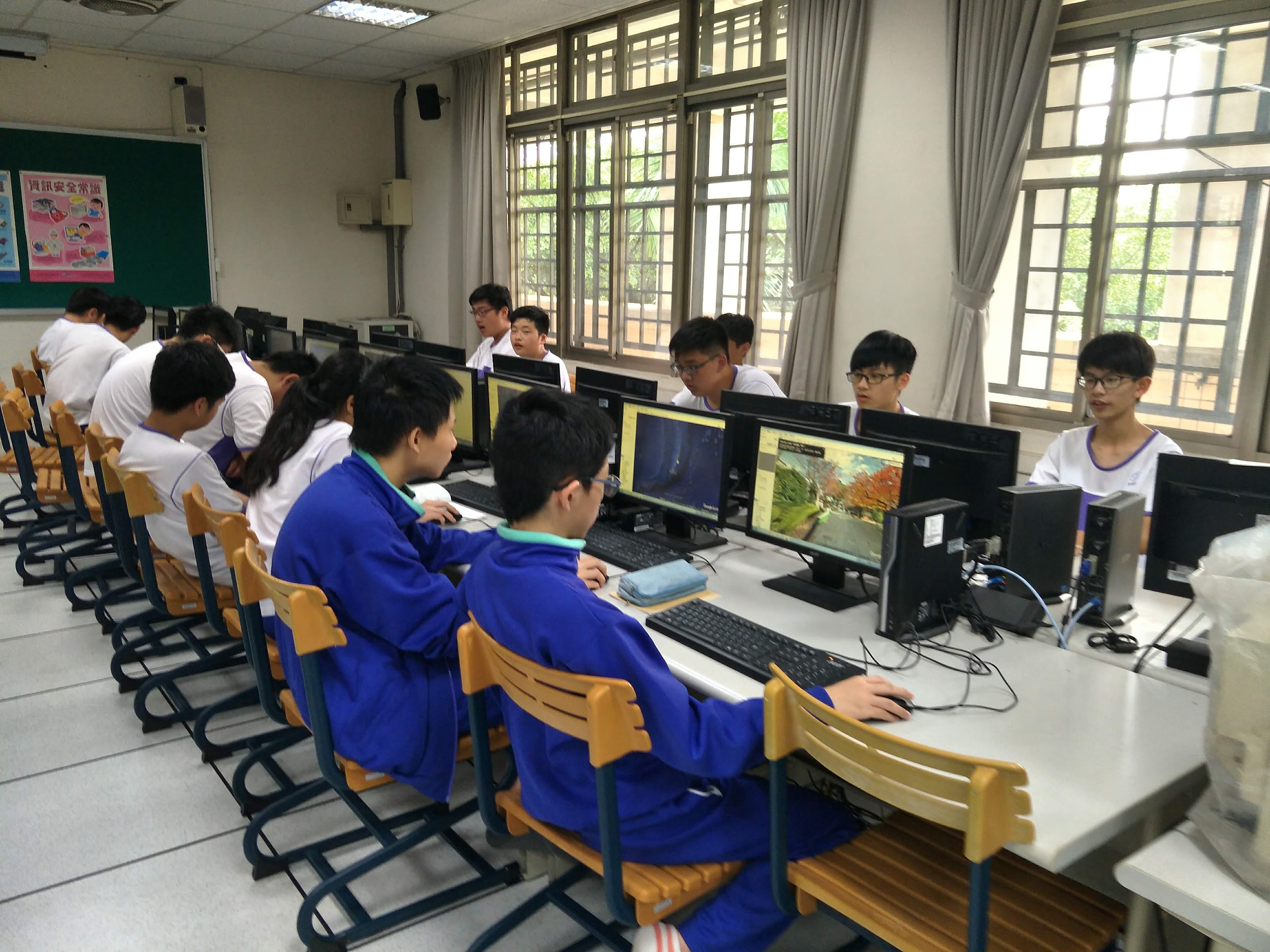 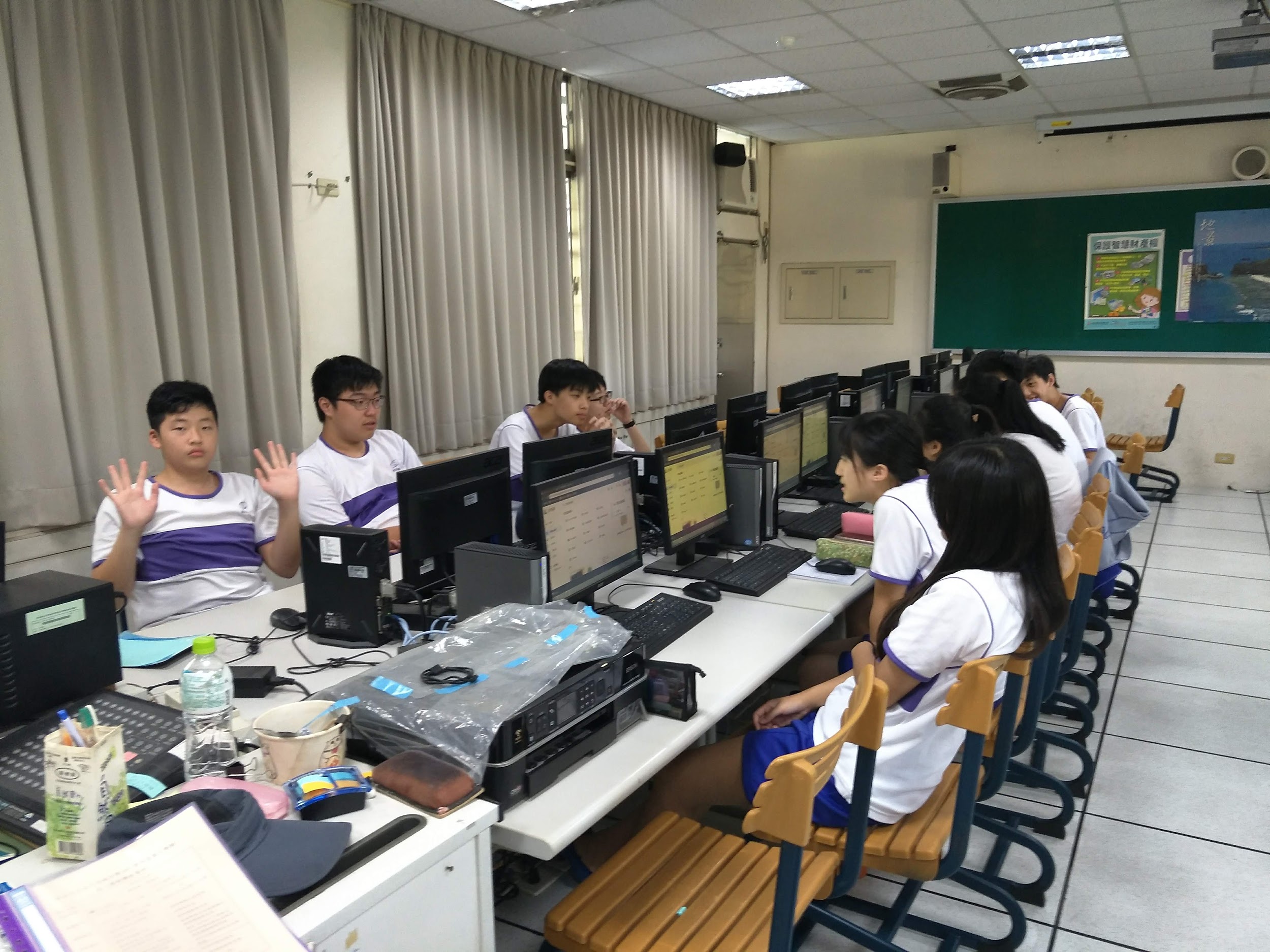 